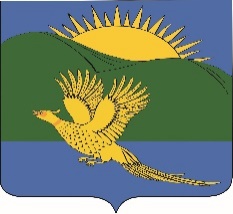 ДУМАПАРТИЗАНСКОГО МУНИЦИПАЛЬНОГО РАЙОНАПРИМОРСКОГО КРАЯРЕШЕНИЕ  (проект)				       село Владимиро-Александровское	26.04.2019                           		                        	                                             № __О внесении изменений в муниципальный правовой акт от 26.10.2006 № 271-МПА «Об установлении земельного налога на межселенных территориях Партизанского муниципального района» С целью приведения муниципального правового акта в соответствие с действующим законодательством, руководствуясь статьями 28, 30 Устава Партизанского муниципального района, Дума Партизанского муниципального района РЕШИЛА: 1. Принять муниципальный правовой акт «О внесении изменений в муниципальный правовой акт от 26.10.2006 № 271-МПА «Об установлении земельного налога на межселенных территориях Партизанского муниципального района» (прилагается).2. Направить муниципальный правовой акт и.о. главы Партизанского муниципального района для подписания и официального опубликования.3. Настоящее решение вступает в силу со дня его принятия.Председатель Думы                                                                                      А.В. АрсентьевМуниципальный правовой акт  (проект)О внесении изменений в муниципальный правовой акт от 26.10.2006 № 271-МПА «Об установлении земельного налога на межселенных территориях Партизанского муниципального района»1. С целью приведения муниципального правового акта в соответствие с действующим законодательством внести в муниципальный правовой акт от 26.10.2006 № 271-МПА, следующие изменения:  1.1. В подпункте 4 п. 15.1 слова «со статьей 7 (1) Закона Приморского края от 29.12.2004 № 206-КЗ «О социальной поддержке льготных категорий граждан. Проживающих на территории Приморского края» заменить словами «с законодательством Приморского края». проект2. Настоящее решение вступает в силу со дня его официального опубликования.И.о. главы Партизанского муниципального района                                         Л.В. Хамхоев__ мая 2019 года№ __-МПАПринят решением Думы Партизанскогомуниципального районаот __.05.2019 № ___